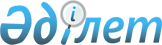 Текелі қаласы бойынша мектепке дейінгі тәрбие мен оқытуға мемлекеттік білім беру тапсырысын, жан басына шаққандағы қаржыландыру және ата-ананың ақы төлеу мөлшерін бекіту туралы
					
			Күшін жойған
			
			
		
					Алматы облысы Текелі қаласы әкімдігінің 2014 жылғы 12 мамырдағы № 118 қаулысы. Алматы облысының Әділет департаментінде 2014 жылы 20 маусымда № 2757 болып тіркелді. Күші жойылды - Алматы облысы Текелі қаласы әкімдігінің 2015 жылғы 07 желтоқсандағы N 360 қаулысымен      Ескерту. Күші жойылды - Алматы облысы Текелі қаласы әкімдігінің 07.12.2015 N 360 қаулысымен.

      РҚАО ескертпесі.

      Құжаттың мәтінінде түпнұсқаның пунктуациясы мен орфографиясы сақталған.

      "Білім туралы" 2007 жылғы 27 шілдедегі Қазақстан Республикасының Заңының 6 бабының 4 тармағының 8-1) тармақшасына сәйкес, Текелі қаласының әкімдігі ҚАУЛЫ ЕТЕДІ:

      1. Текелі қаласы бойынша мектепке дейінгі тәрбие мен оқытуға мемлекеттік білім беру тапсырысы, жан басына шаққандағы қаржыландыру және ата-ананың ақы төлеу мөлшері қосымшаға сәйкес бекітілсін.

      2. Осы қаулының орындалуын бақылау қала әкімінің орынбасары Лепесов Сері Болысбайұлына жүктелсін.

      3. Осы қаулы әділет органдарында мемлекеттік тіркелген күннен бастап күшіне енеді және алғашқы ресми жарияланған күнінен кейін күнтізбелік он күн өткен соң қолданысқа енгізіледі.

 Текелі қаласы бойынша мектепке дейінгі тәрбие мен оқытуға мемлекеттік білім беру тапсырысын, жан басына шаққандағы қаржыландыру және ата-ананың ақы төлеу мөлшері      

      кестенің жалғасы


					© 2012. Қазақстан Республикасы Әділет министрлігінің «Қазақстан Республикасының Заңнама және құқықтық ақпарат институты» ШЖҚ РМК
				
      Текелі қаласының әкімі

Т. Қайнарбеков

      "КЕЛІСІЛДІ"

      "Текелі қаласының білім бөлімі"

      мемлекеттік мекемесінің басшысы

Игембаева Зухра Кантаевна
Текелі қаласы әкімдігінің 2014 жылғы "12" мамыр "Текелі қаласы бойынша мектепке дейінгі тәрбие мен оқытуға мемлекеттік білім беру тапсырысын, жан басына шаққандағы қаржыландыру және ата-ананың ақы төлеу мөлшерін бекіту туралы" № 118 қаулысына қосымшаЕлді пунктінің атауы

Мектепке дейінгі тәрбие мен оқыту ұйымдарындағы тәрбиеленушілердің саны

Мектепке дейінгі тәрбие мен оқыту ұйымдарындағы тәрбиеленушілердің саны

Мектепке дейінгі ұйымдарда қаржыландырудың жан басына шаққанда бір айдағы мөлшері (тенге)

Мектепке дейінгі ұйымдарда қаржыландырудың жан басына шаққанда бір айдағы мөлшері (тенге)

Текелі қаласы

Балабақша

Мектеп жанындағы толық күндік шағын- орталықтар

Балабақша

Мектеп жанындағы толық күндік шағын- орталықтар

Текелі қаласы

180-340

45-45

15000-16209

12390-13140

Мектепке дейінгі ұйымдар ата-аналарының бір айдағы төлемақы мөлшері (тенге)

Мектепке дейінгі ұйымдар ата-аналарының бір айдағы төлемақы мөлшері (тенге)

Бір тәрбиеленушіге айына жұмсалатын шығындардың орташа құны теңге

Бір тәрбиеленушіге айына жұмсалатын шығындардың орташа құны теңге

Балабақша

Мектеп жанындағы толық күндік шағын -орталықтар

Балабақша

Мектеп жанындағы толық күндік шағын -орталықтар

7000-7000

5500-5500

15000-16209

12417-13242

